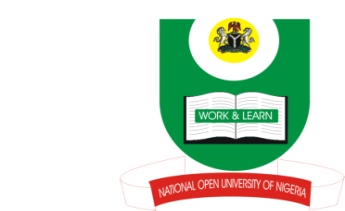 NATIONAL OPEN UNIVERSITY OF NIGERIA14-16 AHMADU BELLO WAY, VICTORIA ISLAND, LAGOSSCHOOL OF ARTS AND SOCIAL SCIENCESJUNE/JULY 2013 EXAMINATIONCOURSE CODE: CSS 753COURSE TITLE: RESEARCH METHODS IN CRIMINOLOGYTIME ALLOWED: 2HRSINSTRUCTIONS: ANSWER ALL QUESTIONS IN SECTION A AND ANY TWO IN SECTION B.SECTION ABriefly explain the following research terminologies:Research problemTriangulationSampling. Literature reviewSECTION BMention and discuss the last two stages in Social Research processDifferentiate between Qualitative and Quantitative Techniques Distinguish the various Levels of MeasurementDiscuss Footnotes and Endnotes with a valid example